WYOMING ARCHAEOLOGICAL SOCIETY2017 Spring Meeting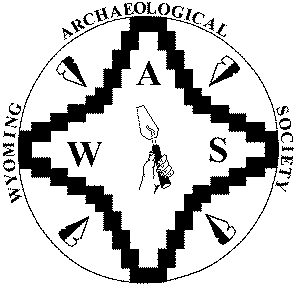 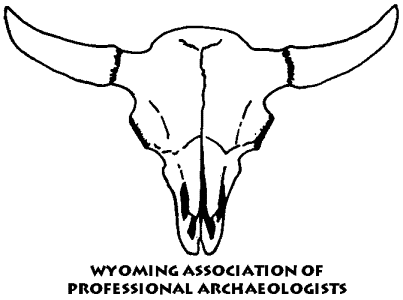 Hosted byAbsaroka Chapter of the Wyoming Archaeological SocietyFriday – Sunday, May 5-7, 2017Holiday Inn, Cody WyomingRegistrationName: 														Name: 														Mailing address: 												City: 							 State: 		 Zip: (9 digits) 			Home phone: 					  Alternate phone: 						E-mail: 						 Alternate e-mail: 					Registration by April 21, 2017				$45/Person 	$ 			Registration after April 21, 2017				$55/Person	$ 			Banquet							$35/Person 	$ 			Yellowstone Dinner Buffet     (beef, chicken & vegetarian choices)TOTAL Submitted:	$ 			Register EARLY to insure space at the Banquet.Sunday, May 7, Field Trip – Mummy Cave		YES, number in party 			Please make Check Payable To: Absaroka Chapter of the Wyoming Archaeological SocietyMail Completed Registration to: Sara Murray, TreasurerAbsaroka Chapter P.O. Box 181, Cody, WY 82414-0181                                                                                         